Jeg skal delta i Landås menighets sponsorløp for å støtte årets fasteaksjon. Sammen med de andre deltakerne kommer jeg til å løpe/gå rundt Landås kirke så mange runder jeg rekker på 30 min.Skjema for melding av sponsorerDu kan støtte meg i løpet enten ved å donere et fast beløp, eller med en sum per runde jeg tar rundt kirken.Sum per runde vil si at dersom du sponser meg med 50 kr, og jeg går en runde, støtter du fasteaksjonen med 50 kr. Dersom jeg løper 5 runder blir det 250 kr.Fast beløp vil si at du velger en sum, for eksempel 250 kr. Da sponser du meg med 250 kr uansett hvor mange rundet jeg rekker å løpe/gå.Alle inntekter fra Sponsorløpet vil gå til årets fasteaksjon og deres arbeid for å gi vann til dem som trenger det.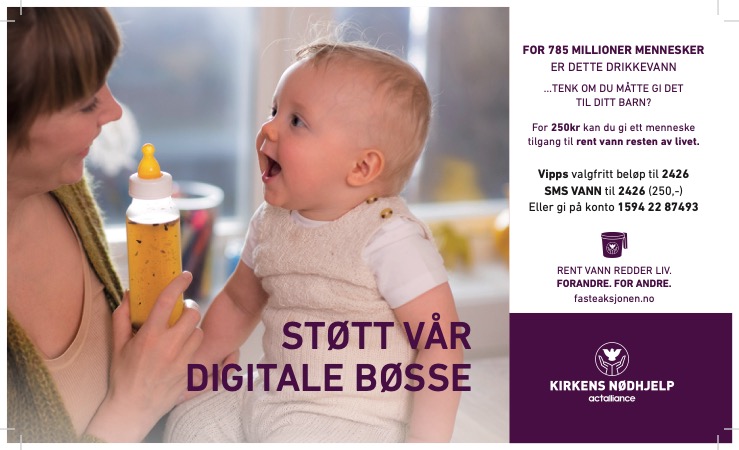 Aldri før har rent vann vært så viktig som i 2020, da pandemien rammet oss alle. Utfordringene forbundet med dette fortsetter i 2021, hvor vi ser at Kirkens Nødhjelps 60 år lange erfaring, kunnskap og arbeid med vann er livsviktig i kampen mot det dødelige viruset. Vi fortsetter vårt forebyggende vannarbeid ved blant annet å bygge håndvaskstasjoner, kjøre ut vannbiler og drive opplæring i hygiene for å forebygge covid-19.Fullt NavntelefonnummerepostVelg ett av de to alternativene under og skriv inn beløpVelg ett av de to alternativene under og skriv inn beløpSum per rundeFast beløpEksempel Eksempelinus012 34 567eksepel@epost.no50 kr